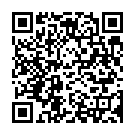 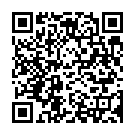 為什麼-地球、宇宙及環境科普_展示書點交單請老師撤展的時候，列印點交單、清點書籍，以利書籍的交接，並將點交單連同書籍一起交給下一個學校。請老師在撤展的同時，將該主題書展的活動照片，傳至以下信箱，以利學期結束時製作成果檔案，感謝老師的配合。[佩珊：peishan@gms.ndhu.edu.tw]若有遺失書籍的情況發生：一、請老師們需利用學校經費將書本購置齊全、提醒下一所學校，並於點交單上註記。二、新購置之圖書封面需有「巡迴書請勿外借」標記，以及書籍側邊需以紅黃藍貼紙標示書籍適讀年齡。為什麼-地球、宇宙及環境科普_展示書點交單請老師撤展的時候，列印點交單、清點書籍，以利書籍的交接，並將點交單連同書籍一起交給下一個學校。請老師在撤展的同時，將該主題書展的活動照片，傳至以下信箱，以利學期結束時製作成果檔案，感謝老師的配合。[佩珊：peishan@gms.ndhu.edu.tw]若有遺失書籍的情況發生：一、請老師們需利用學校經費將書本購置齊全、提醒下一所學校，並於點交單上註記。二、新購置之圖書封面需有「巡迴書請勿外借」標記，以及書籍側邊需以紅黃藍貼紙標示書籍適讀年齡。為什麼-地球、宇宙及環境科普_展示書點交單請老師撤展的時候，列印點交單、清點書籍，以利書籍的交接，並將點交單連同書籍一起交給下一個學校。請老師在撤展的同時，將該主題書展的活動照片，傳至以下信箱，以利學期結束時製作成果檔案，感謝老師的配合。[佩珊：peishan@gms.ndhu.edu.tw]若有遺失書籍的情況發生：一、請老師們需利用學校經費將書本購置齊全、提醒下一所學校，並於點交單上註記。二、新購置之圖書封面需有「巡迴書請勿外借」標記，以及書籍側邊需以紅黃藍貼紙標示書籍適讀年齡。為什麼-地球、宇宙及環境科普_展示書點交單請老師撤展的時候，列印點交單、清點書籍，以利書籍的交接，並將點交單連同書籍一起交給下一個學校。請老師在撤展的同時，將該主題書展的活動照片，傳至以下信箱，以利學期結束時製作成果檔案，感謝老師的配合。[佩珊：peishan@gms.ndhu.edu.tw]若有遺失書籍的情況發生：一、請老師們需利用學校經費將書本購置齊全、提醒下一所學校，並於點交單上註記。二、新購置之圖書封面需有「巡迴書請勿外借」標記，以及書籍側邊需以紅黃藍貼紙標示書籍適讀年齡。為什麼-地球、宇宙及環境科普_展示書點交單請老師撤展的時候，列印點交單、清點書籍，以利書籍的交接，並將點交單連同書籍一起交給下一個學校。請老師在撤展的同時，將該主題書展的活動照片，傳至以下信箱，以利學期結束時製作成果檔案，感謝老師的配合。[佩珊：peishan@gms.ndhu.edu.tw]若有遺失書籍的情況發生：一、請老師們需利用學校經費將書本購置齊全、提醒下一所學校，並於點交單上註記。二、新購置之圖書封面需有「巡迴書請勿外借」標記，以及書籍側邊需以紅黃藍貼紙標示書籍適讀年齡。為什麼-地球、宇宙及環境科普_展示書點交單請老師撤展的時候，列印點交單、清點書籍，以利書籍的交接，並將點交單連同書籍一起交給下一個學校。請老師在撤展的同時，將該主題書展的活動照片，傳至以下信箱，以利學期結束時製作成果檔案，感謝老師的配合。[佩珊：peishan@gms.ndhu.edu.tw]若有遺失書籍的情況發生：一、請老師們需利用學校經費將書本購置齊全、提醒下一所學校，並於點交單上註記。二、新購置之圖書封面需有「巡迴書請勿外借」標記，以及書籍側邊需以紅黃藍貼紙標示書籍適讀年齡。為什麼-地球、宇宙及環境科普_展示書點交單請老師撤展的時候，列印點交單、清點書籍，以利書籍的交接，並將點交單連同書籍一起交給下一個學校。請老師在撤展的同時，將該主題書展的活動照片，傳至以下信箱，以利學期結束時製作成果檔案，感謝老師的配合。[佩珊：peishan@gms.ndhu.edu.tw]若有遺失書籍的情況發生：一、請老師們需利用學校經費將書本購置齊全、提醒下一所學校，並於點交單上註記。二、新購置之圖書封面需有「巡迴書請勿外借」標記，以及書籍側邊需以紅黃藍貼紙標示書籍適讀年齡。為什麼-地球、宇宙及環境科普_展示書點交單請老師撤展的時候，列印點交單、清點書籍，以利書籍的交接，並將點交單連同書籍一起交給下一個學校。請老師在撤展的同時，將該主題書展的活動照片，傳至以下信箱，以利學期結束時製作成果檔案，感謝老師的配合。[佩珊：peishan@gms.ndhu.edu.tw]若有遺失書籍的情況發生：一、請老師們需利用學校經費將書本購置齊全、提醒下一所學校，並於點交單上註記。二、新購置之圖書封面需有「巡迴書請勿外借」標記，以及書籍側邊需以紅黃藍貼紙標示書籍適讀年齡。為什麼-地球、宇宙及環境科普_展示書點交單請老師撤展的時候，列印點交單、清點書籍，以利書籍的交接，並將點交單連同書籍一起交給下一個學校。請老師在撤展的同時，將該主題書展的活動照片，傳至以下信箱，以利學期結束時製作成果檔案，感謝老師的配合。[佩珊：peishan@gms.ndhu.edu.tw]若有遺失書籍的情況發生：一、請老師們需利用學校經費將書本購置齊全、提醒下一所學校，並於點交單上註記。二、新購置之圖書封面需有「巡迴書請勿外借」標記，以及書籍側邊需以紅黃藍貼紙標示書籍適讀年齡。適讀年級序號書名書名書名數量A校清點
(         國小)A校清點
(         國小)B校清點
(         國小)低年級1我家有科學我家有科學我家有科學1□□□2圖解百科翻翻書：翻！太空圖解百科翻翻書：翻！太空圖解百科翻翻書：翻！太空1□□□3小水滴環遊世界小水滴環遊世界小水滴環遊世界1□□□4我們的大地我們的大地我們的大地1□□□5有一顆水藍色的星球有一顆水藍色的星球有一顆水藍色的星球1□□□6小吉米海底大冒險小吉米海底大冒險小吉米海底大冒險1□□□7挖土機年年作響─鄉村變了挖土機年年作響─鄉村變了挖土機年年作響─鄉村變了1□□□8查理與蘿拉：照顧我們的地球查理與蘿拉：照顧我們的地球查理與蘿拉：照顧我們的地球1□□□中年級9神奇樹屋小百科15：達文西神奇樹屋小百科15：達文西神奇樹屋小百科15：達文西1□□□10神祕的太空神祕的太空神祕的太空1□□□11星際歷險星際歷險星際歷險1□□□12隕石是怎麼到博物館？隕石是怎麼到博物館？隕石是怎麼到博物館？1□□□13國家地理小小天文探險家國家地理小小天文探險家國家地理小小天文探險家1□□□14小眼睛看太空3：地球小眼睛看太空3：地球小眼睛看太空3：地球1□□□15土撥鼠博士的地震探險土撥鼠博士的地震探險土撥鼠博士的地震探險1□□□16海底大奇航：「深海6500號」驚奇之旅海底大奇航：「深海6500號」驚奇之旅海底大奇航：「深海6500號」驚奇之旅1□□□17都是放屁惹的禍都是放屁惹的禍都是放屁惹的禍1□ □ □高年級18泰山爸爸與蒜頭的為什麼Ⅱ(新版)泰山爸爸與蒜頭的為什麼Ⅱ(新版)泰山爸爸與蒜頭的為什麼Ⅱ(新版)1□ □ □19原來太空是這樣子啊！原來太空是這樣子啊！原來太空是這樣子啊！1□□□20宇宙狂想曲宇宙狂想曲宇宙狂想曲1□□□21神奇酷科學 6：太陽系的奇妙旅行神奇酷科學 6：太陽系的奇妙旅行神奇酷科學 6：太陽系的奇妙旅行1□□□22台灣天氣變變變：感受奇妙的五季台灣天氣變變變：感受奇妙的五季台灣天氣變變變：感受奇妙的五季1□□□23地球的秘密地球的秘密地球的秘密1□□□24愛地球動物會議：議題1壽司狸的免洗筷愛地球動物會議：議題1壽司狸的免洗筷愛地球動物會議：議題1壽司狸的免洗筷1□□□25相對論，愛因斯坦教會我們什麼？相對論，愛因斯坦教會我們什麼？相對論，愛因斯坦教會我們什麼？1□□□26「漫」遊科學系列4：星空的奧祕「漫」遊科學系列4：星空的奧祕「漫」遊科學系列4：星空的奧祕1□□□27不願面對的真相不願面對的真相不願面對的真相1□□□A校(      國小)負責老師簽名A校(      國小)負責老師簽名A校(      國小)負責老師簽名B校(      國小)負責老師簽名B校(      國小)負責老師簽名B校(      國小)負責老師簽名日期(年/月/日)日期(年/月/日)日期(年/月/日)/   /日期(年/月/日)日期(年/月/日)日期(年/月/日)/   //   /